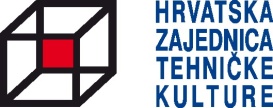 Javni pozivza predlaganje programa javnih potreba Republike Hrvatske u tehničkoj kulturi u 2018. godiniObrazac opisa programa
Naziv prijavitelja:Datum objave Javnog poziva: 1. lipnja 2017.Rok za dostavu prijava: 18. rujna 2017.OSNOVNI PODACI O PRIJAVITELJUUkratko navedite prednosti, dosadašnja iskustva, najznačajnija postignuća i vrijednost rada prijavitelja, a što je u izravnoj vezi s općim ciljem, prioritetima i prihvatljivim djelatnostima tehničke kulture koje su obuhvaćene ovim Javnim pozivomPreporučena dužina OSNOVNIH PODATAKA O PRIJAVITELJU: 3 straniceza svaki predloženi program treba popuniti obrazac opisa i obrazac proračuna programaOPIS PRIJEDLOGA programa javnih potreba REPUBLIKE HRVATSKE u tehničkoj kulturi U 2018. GODINIPreporučena dužina opisa programa: 2 do 3 straniceVREDNOVANJE PROGRAMA BIT ĆE IZVRŠENO NA OBRASCU ZA VREDNOVANJEAKO SU PRIMARNI KORISNICI PROGRAMA DJECA I MLADI U OPISU AKTIVNOSTI TREBA NAVESTI IME I PREZIME VODITELJA AKTIVNOSTI TE PRILOŽITI ŽIVOTOPIS VODITELJA AKTIVNOSTIOPIS PRIJEDLOGA programa javnih potreba REPUBLIKE HRVATSKE u tehničkoj kulturi U 2018. GODINIPreporučena dužina opisa programa: 2 do 3 straniceVREDNOVANJE PROGRAMA BIT ĆE IZVRŠENO NA OBRASCU ZA VREDNOVANJEAKO SU PRIMARNI KORISNICI PROGRAMA DJECA I MLADI U OPISU AKTIVNOSTI TREBA NAVESTI IME I PREZIME VODITELJA AKTIVNOSTI TE PRILOŽITI ŽIVOTOPIS VODITELJA AKTIVNOSTIMjesto i datum:Ime, prezime i funkcija odgovorne osobe:_________________________________________Potpis odgovorne osobePuni i skraćeni naziv prijavitelja:Adresa:OIB:Registarski brojMatični brojRNO broj Ime, prezime i funkcija ovlaštene osobeTelefon, mobitel i adresa e-pošte ovlaštene osobeWeb stranicaGodina osnutkaNaziv banke i IBANUsklađenost Statuta sa Zakonom o udrugama (da-ne, datum)Ciljevi i djelatnost sukladno Statutu i Klasifikaciji djelatnosti udruga u Registru udrugaOpis djelatnosti prijaviteljaPodaci o članicama prijaviteljaNaziv organizacija u Hrvatskoj i inozemstvu u koje je prijavitelj učlanjenUkupan broj zaposlenih u 2017. godiniBroj zaposlenih u 2017. godini na teret javnih potreba RH u tehničkoj kulturiIme, prezime i naziv radnog mjesta zaposlenika na programima javnih potreba RH u 2017. godiniUkupna odobrena sredstva u 2017. godini za provedbu programa javnih potreba RH u tehničkoj kulturi (izravni programski troškovi, plaće i naknade zaposlenika)Odobrena sredstva za izravne programske troškove javnih potreba RH u tehničkoj kulturi u 2017. godini (ukupno za sve programe)Ukupno ostvaren prihod prijavitelja u 2017. godini (navesti iznos i izvore prihoda)Ostvaren rashod prijavitelja u 2017. godini – navesti: a) ukupni rashod i b) rashod na teret HZTK (javne potrebe RH u tehničkoj kulturi)Podaci o prostoru u kojem prijavitelj djeluje (objasniti vlasništvo, cijenu najma i veličinu prostora)Broj programa javnih potreba RH u tehničkoj kulturi u 2018. godini za koji se traži potpora u okviru ovog Javnog poziva Broj programa javnih potreba RH u tehničkoj kulturi u 2018. godini za koji se traži potpora u okviru ovog Javnog poziva Broj programa javnih potreba RH u tehničkoj kulturi u 2018. godini za koji se traži potpora u okviru ovog Javnog poziva Ukupan traženi iznos za izravne programske troškove programa u 2018. godini za koji se traži potpora u okviru ovog Javnog pozivaUkupan traženi iznos za neizravne troškove (plaće i naknade zaposlenika) u 2018. godini za koji se traži potpora u okviru ovog Javnog pozivaNaziv programskog područja (točka 2.3 Uputa za prijavitelje):Redni br. programa:Naziv programa:Redni broj i naziv programa drugog prijavitelja koji se javio na ovaj Javni poziv (programi partnerstva  ili suradnje)Broj prioriteta (točka 1.2 Uputa za prijavitelje):Djelatnost tehničke kulture (točka 2.3 Uputa za prijavitelje)Traženi iznos izravnih programskih troškova (kn):Odobreni iznos od HZTK za izravne troškove ovog programa u 2017. godini Sažetak programa (ukratko navesti cilj, glavne aktivnosti, mjesto i vrijeme provedbe, korisnike, partnere)KRATAK OPIS DOSADAŠNJIH REZULTATA I POSTIGNUĆA OVOG (ILI SLIČNOG PROGRAMA) U 2017. I/ILI 2016. GODINIKRATAK OPIS DOSADAŠNJIH REZULTATA I POSTIGNUĆA OVOG (ILI SLIČNOG PROGRAMA) U 2017. I/ILI 2016. GODINICILJ/SVRHA PROGRAMA I NJIHOVA USKLAĐENOST S CILJEVIMA I PRIORITETIMA JAVNOG POZIVA CILJ/SVRHA PROGRAMA I NJIHOVA USKLAĐENOST S CILJEVIMA I PRIORITETIMA JAVNOG POZIVA KORISNICI PROGRAMA – NAVESTI BROJ KORISNIKA, STRUKTURU (DOB, RAZRED, SPOL, RAZINA OBRAZOVANJA I PSIHOFIZIČKE KARATKTERISTIKE, GEOGRAFSKE KARAKTERISTIKE I SLIČNO), KAKO SU ODABRANI KORISNICI KORISNICI PROGRAMA – NAVESTI BROJ KORISNIKA, STRUKTURU (DOB, RAZRED, SPOL, RAZINA OBRAZOVANJA I PSIHOFIZIČKE KARATKTERISTIKE, GEOGRAFSKE KARAKTERISTIKE I SLIČNO), KAKO SU ODABRANI KORISNICI RAZRADA AKTIVNOSTI – OBJASNITI VRSTU AKTIVNOSTI I METODE RADA, MJESTO, VRIJEME I TRAJANJE AKTIVNOSTI, NAVESTI IZVODITELJE, SURADNIKE, PARTNERE I VOLONTERE U AKTIVNOSTIMA (što će oni raditi)  RAZRADA AKTIVNOSTI – OBJASNITI VRSTU AKTIVNOSTI I METODE RADA, MJESTO, VRIJEME I TRAJANJE AKTIVNOSTI, NAVESTI IZVODITELJE, SURADNIKE, PARTNERE I VOLONTERE U AKTIVNOSTIMA (što će oni raditi)  OČEKIVANI REZULTATI I POSTIGNUĆA PROGRAMA – NAVESTI POZITIVNU PROMJENU KOJU OČEKUJETE KAO POSLJEDICU PROVEDBE PROGRAMA OČEKIVANI REZULTATI I POSTIGNUĆA PROGRAMA – NAVESTI POZITIVNU PROMJENU KOJU OČEKUJETE KAO POSLJEDICU PROVEDBE PROGRAMA ODRŽIVOST PROGRAMA I PLANOVI PRIJAVITELJA VEZANI ZA NASTAVAK PROGRAMA ODRŽIVOST PROGRAMA I PLANOVI PRIJAVITELJA VEZANI ZA NASTAVAK PROGRAMA ZAŠTO SMATRATE DA BI SE OVAJ PROGRAM TREBAO FINACIRATI U OKVIRU JAVNOG POZIVA? PO ČEMU SE ON ISTIČE U ODNOSU NA DRUGE PRIJAVLJENE PROGRAME? ZAŠTO SMATRATE DA BI SE OVAJ PROGRAM TREBAO FINACIRATI U OKVIRU JAVNOG POZIVA? PO ČEMU SE ON ISTIČE U ODNOSU NA DRUGE PRIJAVLJENE PROGRAME? POPIS RELEVANTNIH OBVEZNIH PRILOGA: POPIS RELEVANTNIH OBVEZNIH PRILOGA: Naziv programskog područja (točka 2.3 Uputa za prijavitelje):Redni br. programa:Naziv programa:Redni broj i naziv programa drugog prijavitelja koji se javio na ovaj Javni poziv (programi partnerstva  ili suradnje)Broj prioriteta (točka 1.2 Uputa za prijavitelje):Djelatnost tehničke kulture (točka 2.3 Uputa za prijavitelje)Traženi iznos izravnih programskih troškova (kn):Odobreni iznos od HZTK za izravne troškove ovog programa u 2017. godini Sažetak programa (ukratko navesti cilj, glavne aktivnosti, mjesto i vrijeme provedbe, korisnike, partnere)KRATAK OPIS DOSADAŠNJIH REZULTATA I POSTIGNUĆA OVOG (ILI SLIČNOG PROGRAMA) U 2017. I/ILI 2016. GODINIKRATAK OPIS DOSADAŠNJIH REZULTATA I POSTIGNUĆA OVOG (ILI SLIČNOG PROGRAMA) U 2017. I/ILI 2016. GODINICILJ/SVRHA PROGRAMA I NJIHOVA USKLAĐENOST S CILJEVIMA I PRIORITETIMA JAVNOG POZIVA CILJ/SVRHA PROGRAMA I NJIHOVA USKLAĐENOST S CILJEVIMA I PRIORITETIMA JAVNOG POZIVA KORISNICI PROGRAMA – NAVESTI BROJ KORISNIKA, STRUKTURU (DOB, RAZRED, SPOL, RAZINA OBRAZOVANJA I PSIHOFIZIČKE KARATKTERISTIKE, GEOGRAFSKE KARAKTERISTIKE I SLIČNO), KAKO SU ODABRANI KORISNICI KORISNICI PROGRAMA – NAVESTI BROJ KORISNIKA, STRUKTURU (DOB, RAZRED, SPOL, RAZINA OBRAZOVANJA I PSIHOFIZIČKE KARATKTERISTIKE, GEOGRAFSKE KARAKTERISTIKE I SLIČNO), KAKO SU ODABRANI KORISNICI RAZRADA AKTIVNOSTI – OBJASNITI VRSTU AKTIVNOSTI I METODE RADA, MJESTO, VRIJEME I TRAJANJE AKTIVNOSTI, NAVESTI IZVODITELJE, SURADNIKE, PARTNERE I VOLONTERE U AKTIVNOSTIMA (što će oni raditi)  RAZRADA AKTIVNOSTI – OBJASNITI VRSTU AKTIVNOSTI I METODE RADA, MJESTO, VRIJEME I TRAJANJE AKTIVNOSTI, NAVESTI IZVODITELJE, SURADNIKE, PARTNERE I VOLONTERE U AKTIVNOSTIMA (što će oni raditi)  OČEKIVANI REZULTATI I POSTIGNUĆA PROGRAMA – NAVESTI POZITIVNU PROMJENU KOJU OČEKUJETE KAO POSLJEDICU PROVEDBE PROGRAMA OČEKIVANI REZULTATI I POSTIGNUĆA PROGRAMA – NAVESTI POZITIVNU PROMJENU KOJU OČEKUJETE KAO POSLJEDICU PROVEDBE PROGRAMA ODRŽIVOST PROGRAMA I PLANOVI PRIJAVITELJA VEZANI ZA NASTAVAK PROGRAMA ODRŽIVOST PROGRAMA I PLANOVI PRIJAVITELJA VEZANI ZA NASTAVAK PROGRAMA ZAŠTO SMATRATE DA BI SE OVAJ PROGRAM TREBAO FINACIRATI U OKVIRU JAVNOG POZIVA? PO ČEMU SE ON ISTIČE U ODNOSU NA DRUGE PRIJAVLJENE PROGRAME? ZAŠTO SMATRATE DA BI SE OVAJ PROGRAM TREBAO FINACIRATI U OKVIRU JAVNOG POZIVA? PO ČEMU SE ON ISTIČE U ODNOSU NA DRUGE PRIJAVLJENE PROGRAME? POPIS RELEVANTNIH OBVEZNIH PRILOGA: POPIS RELEVANTNIH OBVEZNIH PRILOGA: 